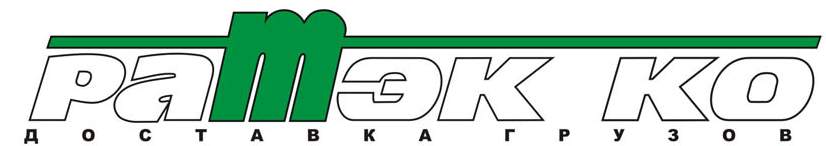 ООО «РАТЭК Ко», Юридический адрес: 630007, г. Новосибирск, ул. Фабричная, Почт.адрес: 630099, г. Новосибирск, ул. Ядринцевская, 54, тел. (383) 362-25-95 ИНН 5407004632,  КПП 540701001 www.rateksib.ru, Филиал Банка ВТБ (ПАО) в г. Красноярске БИК 040407777 к/с 30101810200000000777 р/с 40702810416030001143 ОКПО 77563334, ОКВЭД  63.40. ,74.84 ОГРН 1055407071873Вх. №__________ от «______»__________201__г.Клиент:_______________________________________________________________________________________________________________________________________________ Адерс, телефон:________________________________________________________________________________________________________________________ЗАЯВКА НА ПРИЁМ (ВЫВОЗ)Клиент 					______________________________________________						______________________________________________(ФИО, должность, телефон, подпись)М.П.ОтправительСтанция отправленияСтанция назначенияПолучатель ООО «Ратэк Ко» дляНомер контейнера (вагона) Дата отправления контейнераАдрес доставки контейнераКонтактное лицо, тел.Наименование груза, код ЕТСНГВес неттоПлательщик, форма оплатыСогласованная стоимостьДополнительные требования/услуги      Согласно правилам перевозок грузов по железным дорогам РФ в отправляемом грузе отсутствуют предметы, запрещенные к перевозке в контейнерах.      Согласно правилам перевозок грузов по железным дорогам РФ в отправляемом грузе отсутствуют предметы, запрещенные к перевозке в контейнерах.